Publicado en  el 29/11/2016 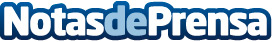 Una manera diferente de crear mapas interactivosLa cartografía ha ido evolucionando, y de esta manera también la manera en que los mapas se muestran. Para la educación, estos mapas han ido evolucionando. A continuación se muestran diferentes maneras de realizar mapas interactivosDatos de contacto:Nota de prensa publicada en: https://www.notasdeprensa.es/una-manera-diferente-de-crear-mapas_1 Categorias: Educación E-Commerce http://www.notasdeprensa.es